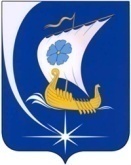 	Администрация Пучежского муниципального районаИвановской областиП О С Т А Н О В Л Е Н И Е             от 20.07.2022                                                       № 418-п	г.ПучежОб установлении и исполнении в 2022 году расходного обязательства Пучежского городского поселения по предоставлению субсидии на финансовое обеспечение затрат, предусмотренных на выполнение мероприятий по снижению концентрации вредных веществ, сбрасываемых в участок Горьковского водохранилища, на очистных сооружениях № 1 и № 3       В соответствии с постановлением администрации Пучежского муниципального района от 14.07.2022 № 405-п «Об утверждении Порядка предоставления субсидии на финансовое обеспечение затрат, предусмотренных на выполнение мероприятий по снижению концентрации вредных веществ, сбрасываемых в участок Горьковского водохранилища, на очистных сооружениях № 1 и № 3»,  руководствуясь законодательством  о местном самоуправлении в Российской Федерации, администрация Пучежского муниципального района постановляет:1. Установить, что в 2022 году финансовое обеспечение затрат, предусмотренных на выполнение мероприятий по снижению концентрации вредных веществ, сбрасываемых в участок Горьковского водохранилища, на очистных сооружениях № 1 и № 3 на территории Пучежского городского поселения, является расходным обязательством Пучежского городского поселения Пучежского муниципального района. 2. Финансовое обеспечение расходного обязательства, указанного в пункте 1 настоящего постановления, осуществляется за счет средств бюджета Пучежского городского поселения Пучежского муниципального района Ивановской области в виде субсидии.      3. Определить Управление жилищно-коммунального хозяйства администрации Пучежского муниципального района уполномоченным органом по предоставлению юридическим лицам субсидии на финансовое обеспечение затрат, источником финансового обеспечения которых являются  средства бюджета Пучежского городского поселения.      4. Утвердить Перечень мероприятий по реализации расходного обязательства, установленного п.1 (Приложение № 1).      5. Утвердить Порядок исполнения расходного обязательства Пучежского городского поселения по предоставлению субсидии на финансовое обеспечение затрат, предусмотренных на выполнение мероприятий по снижению концентрации вредных веществ, сбрасываемых в участок Горьковского водохранилища, на очистных сооружениях № 1 и № 3 (Приложение № 2).       6. Настоящее постановление разместить на официальном сайте Пучежского городского поселения Пучежского муниципального района.       7. Контроль за выполнением настоящего постановления оставляю за собой.       8.  Настоящее  постановление вступает в силу со дня его подписания. Глава Пучежского муниципального района:                            И.Н.ШипковПриложение № 1
к постановлению администрации
Пучежского муниципального района
от  20.07.2022 № 418-пПеречень мероприятий по снижению концентрации вредных веществ, сбрасываемых в участок Горьковского водохранилища, на очистных сооружениях № 1 и № 3 на территории Пучежского городского поселенияПриложение № 2
к постановлению администрации
Пучежского муниципального района
от  20.07.2022 № 418-пПорядок исполнения расходного обязательства Пучежского городского поселения, связанного с  финансированием затрат, предусмотренных на выполнение мероприятий по снижению концентрации вредных веществ, сбрасываемых в участок Горьковского водохранилища, на очистных сооружениях № 1 и № 3 на территории Пучежского городского поселения          1. Настоящий Порядок определяет механизм исполнения расходного обязательства Пучежского городского поселения, с  финансированием затрат, предусмотренных на выполнение мероприятий по снижению концентрации вредных веществ, сбрасываемых в участок Горьковского водохранилища, на очистных сооружениях № 1 и № 3 на территории Пучежского городского поселения  (далее - расходное обязательство).2. Средства для финансового обеспечения исполнения расходного обязательства перечисляются Финансовым отделом администрации Пучежского муниципального района на лицевой счет администрации Пучежского муниципального района (далее – главный распорядитель), открытый для кассового обслуживания в УФК по Ивановской области в пределах бюджетных ассигнований, предусмотренных в бюджете Пучежского городского поселения на  цели, указанные в пункте 1 настоящего постановления, в соответствии с показателями сводной бюджетной росписи на 2022 год и на плановый период 2023 и 2024 годов.           3.  Получатель Субсидии, определенный решением Совета Пучежского городского поселения Пучежского муниципального района о бюджете на 2022 год и на плановый период 2023 и 2024 годов, направляет Главному распорядителю заявку на перечисление денежных средств с указанием платежных реквизитов для финансового обеспечения затрат, предусмотренных на выполнение мероприятий по снижению концентрации вредных веществ, сбрасываемых в участок Горьковского водохранилища, на очистных сооружениях № 1 и № 3 на территории Пучежского городского поселения.4. Главный распорядитель заключает с получателем Субсидии Соглашение о предоставлении из бюджета Пучежского городского поселения субсидии на финансовое обеспечение затрат в связи производством (реализацией) товаров, выполнением работ, оказанием услуг по типовой форме, утвержденной приказом Финансового отдела администрации Пучежского муниципального района (далее – Соглашение).5. По окончании работ, указанных в пункте 1 настоящего постановления,  получатель Субсидии  направляют Главному распорядителю отчетность по форме, установленной в Соглашении.6. Ответственность за полноту и достоверность представляемых сведений, за соблюдение условий и требований настоящего Порядка, а также за целевое использование средств возлагается на Главного распорядителя и получателя Субсидии.7. При нецелевом использовании средств, предусмотренных на исполнение расходного обязательства, получатель Субсидии обязан вернуть указанные средства Главному распорядителю с последующим возвратом их в доход бюджета Пучежского городского поселения в полном объеме в течение 30 дней с момента установления фактов нецелевого использования, оформленных соответствующими актами или иными подтверждающими документами.8. В случае отказа от возврата средств получателем Субсидии Главному распорядителю, средства взыскиваются в установленном законодательстве Российской Федерации порядке.Наименование мероприятияПолучатели Субсидии – исполнители работОбъектвыполнения работОбъем финансиро-вания(руб.коп.)Срок выполнения работПриобретение насоса DLX-VFT/MBB 8-10кВтМУП «Пучежская сетевая компания»г.Пучеж ул. 2-ая Производственная д.8В, г.Пучеж ул. Маяковского д.1А70 000,00До 31.08.2022Приобретение гипохлорита натрия для дезинфекции сточных водМУП «Пучежская сетевая компания»г.Пучеж ул. 2-ая Производственная д.8В, г.Пучеж ул. Маяковского д.1А180 000,00До 31.08.2022ИТОГО250 000,00